5ème édition CONGRES SORRO 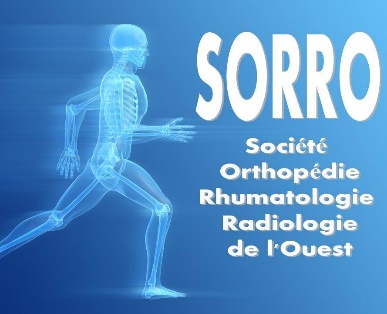 4 & 5 juillet 2019 – La RochelleRencontres pluridisciplinaires https://www.sorro.fr/Inscrivez-vous dès maintenant………………….RHUMATOLOGUES, RADIOLOGUES, MPR, KINESITHERAPEUTES, PODOLOGUES, CHIRURGIENS ORTHOPEDISTES.HEBERGEMENTNous vous recommandons de réserver rapidement votre hébergement. La Rochelle est une ville touristique très prisée à cette période de l’année. Centrale d’hébergement sur le site https://www.sorro.fr/NEW…..Le Congrès de la SORRO se déroulera parallèlement à celui de la SOO (Chirurgiens orthopédistes) avec une exposition commune. Les rhumatologues, radiologues, MPR, kinésithérapeutes et podologues inscrits au Congrès de la SORRO bénéficient d’un libre accès aux séances scientifiques du Congrès de la SOO le jeudi après-midi 4 juilletJEUDI 4 JUILLET 
Programme transversal SOO/SORRO14.15/16.15       Session professionnelle transversale :                      Conférence-Débat : « Peut-on survivre sans coopérer ? » F. Badenes (Sociologue – Nantes) & P. Moorkens (Conférencier humaniste – Bruxelles)16.15/16.45       Le dossier médical : sa tenue légale, la communication des pièces.C. Rougé-Maillart (Angers) Professeure de médecine légale et droit de la santé17.30/18.00       La scoliose à travers tous les âgesModérateur : J.C. Le Huec (Bordeaux-Président de la SFCR)C. Glorion (Paris) – C. Morin (Berck/Plage) – H. Parent (Angers)18.00/18.15       Contrôle peropératoire « live » de la correction des déformations rachidiennes J.C. Le Huec (Bordeaux) Président de la Société Française de chirurgie du rachis.18.15/19.15       Unité Rachis Libéral – Les facteurs de la réussite :Un bon environnement humain : Collaboration médico-chirurgicale pluridisciplinaire pour une meilleure prise en charge des patients : Prise en charge de la lombalgie chroniqueRhumatologues : A. Petit (Angers), M. Marty (Créteil)MPR : Yoann Ronzy (Angers)Neurochirurgiens : Ghassan Hayek (Angers) – Olivier Lucas (Angers)Orthopédistes : Henry Parent (Angers) – Rémi Prébet (Angers)Un bon environnement technique : Le bloc idéal : bloc connecté/navigation/robotique. Expérience de l’OARM au service du mini-invasif.O. Lucas (Neurochirurgien – Angers)19.30             Dîner SOO/SORRO (Sur Réservation)   La Grande Terrasse – Face mer (Châtelaillon/Plage) VENDREDI 5 JUILLET   Programme SORRO08.15/08.30         Mot de bienvenue du Président Y. Maugars (Nantes)08.30                TABLE RONDE :  Session validante DPC – DA3P
                    « Le parcours du pied douloureux chronique »              08.30/08.50 : 	Le pied est-il mécanique ou inflammatoire ? Alain Goldcher (Podologue - Paris)08.50/09.10 :	Le pied du sportif. Alain Goldcher (Podologue - Paris)09.10/09.30 : 	La sémiologie du pied est toujours d’actualité. Alain Goldcher (Podologue - Paris)09.30/09.50 : 	Analyse de la marche. Julien Proust (Podologue – Dompierre)09.50/10.10 : 	Les orthèses sous l’angle des preuves de leurs indications.  Adeline Le Franc (Kinésithérapeute - Nantes)  10.10/10.30 : 	La chirurgie correctrice du pied mini-invasive. Cyril Perrier (Orthopédiste – Nantes)10.30/10.45 :  	Enquête : « Le parcours du pied douloureux chronique Yves Maugars (Rhumatologue – Nantes)10.45/11.15               PAUSE11.15/11.45 :     Discussion Tous les participants de la table ronde.		11.45/12.30 :     Foot-quizz.  Hervé Redon (Radiologue – Nantes)12.30/14.00            Déjeuner Buffet SORRO/SOO dans l’exposition 14.15		TABLE RONDE :                 « L’intelligence artificielle va-t-elle révolutionner nos pratiques ? »14.15/14.40	Introduction : Etat des lieux – Où en est t’on ?   Guillaume Dardene (Ingénieur de recherche au LATIM - Brest) 14.40/14.55	Apport de la réalité augmentée pour la mise en place des prothèses articulaires (genou – épaule) Hoël Letissier                                          (Chirurgien orthopédiste – CHU Brest)14.55/15.10	L’intelligence artificielle au service du rhumatologue. Milka Maravic (Rhumatologue - Paris) 15.10/15.25	Rééducation fonctionnelle :  Les prothèses bioniques. Guillaume Bokobza (MPR – St. Herblain)15.25/15.40 	L’intelligence artificielle : « disponible » et intégration de la recherche applicative à la pratique en radiologie                                                                               Dr Julien Ognard (Radiologue interventionnel – CHU Brest)15.45/16.30    PAUSE16.30/17.30     Quoi de Neuf dans chacune des spécialités ?16.30/16.45	Actualités en Orthopédie : 		Quoi de neuf sur la dysplasie de hanche ?  J.E. Gédouin (Nantes)16.45/17.00	Actualités en rhumatologie :	    		Quand le bassin bascule !! J.M. Berthelot (Nantes)17.00/17.15	Actualités en rééducation : 
		Rééduquer le défilé thoraco-brachial, le « jumper-knee » & reconstruction du LCA. 
                            M. Dauty, P. Menu, A. Fouasson-Chaillous (Nantes)17.15/17.30	Actualités en radiologie : 
                            Mise au point sur les infiltrations rachidiennes. P.P. Arrigoni (Nantes)  17.30/18.30    Conférence transversale  SORRO/SOO 
                    Invité d’honneur Pr NAKAMURA (Osaka – Japon)Réparation du cartilage à partir de cellules souches allogéniques, de la recherche à la cliniquePr NAKAMURA (Japon) ex-président ISAKOS  - Modérateurs : Ph. Neyret (Lyon) – F. Dubrana (Brest)Contact : J. Cormier – jcsorro@orange.frTél 02 40 28 08 87https://www.sorro.fr/